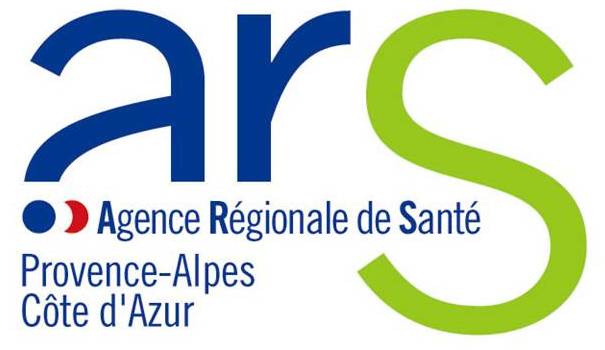 ANNEXE 2SUPPORT DE REPONSE A L’APPEL A MANIFESTATION D’INTERET RELATIF A LA PREFIGURATION DE LA PLATEFORME D’ORIENTATION ET DE COORDINATIONEtablissement potentiellement porteur de la plateforme : FINESS géographique de l’établissement :Organisme gestionnaire :Contact du référent dossier : 	NOM						Capacité à fédérer un réseau de ressources efficient atour des usagersPartenaires envisagés pour mener à bien la mission :Partenariats avec des structures médico-sociales : Partenariats avec des structures sanitaires :Partenariats avec des professionnels libéraux :Partenariats avec des réseaux :Partenariats avec des associations d’usagers ou de familles : Autres :Parmi ceux-ci, organismes pour lesquels un partenariat est déjà existant :Parmi ceux-ci, organismes pour lesquels le partenariat est déjà formalisé (convention) :Compétences mobilisées et mobilisables pour fédérer ce réseau :ETP mobilisés pour fédérer ce réseau :ETP mobilisables pour fédérer ce réseau :Maillage territorial Cartographie des ressources et compétences disponibles à mobiliser pour constituer la plateforme : identifier les dispositifs existants et mobilisables. Bien préciser le périmètre d’intervention de la plateforme.Capacité à établir des diagnostics précoces pour les enfants porteurs de troubles du neuro-développementFile active 2020 « diagnostics précoces » tous troubles du neuro-développement confondus (0-6 ans) :Délai moyen 2020 entre premier contact et premier rendez-vous avec un professionnel :Délai moyen 2020 entre premier rendez-vous avec un professionnel et diagnostic formalisé communiqué à la famille :Compétences internes sollicitées :Professionnel 1Professionnel 2…Compétences externes sollicitées :Professionnel 1Professionnel 2…Description du processus « diagnostic » : Les formations suivies en lien avec le diagnostic : Capacité à assurer des prises en charge précoces pour les enfants porteurs de troubles du neuro-développementFile active 2020 « prises en charge précoces » tous troubles du neuro-développement confondus (0-6 ans) :Délai moyen 2020 entre premier contact et premier rendez-vous avec un professionnel assurant l’accompagnement de l’enfant :Principaux prescripteurs :Compétences internes sollicitées :Professionnel 1Professionnel 2…Compétences externes sollicitées :Professionnel 1Professionnel 2…Description du processus « prise en charge précoce » : Les formations suivies en lien avec la prise en charge précoce : Le calendrier de déploiement envisagé pour la plateforme : Description des principales étapes et échéances nécessaires à la préfiguration de la plateforme pour assurer sa mise en œuvre opérationnelle : 